Protokoll fra årsmøte 5.4.2017Årsmøtet startet med at Bjørn Engstrøm holdt et innlegg forlengelsen av T-banen til Ahus og Lillestrøm. NTP ble lagt fram i dag. Staten vil sikre finansieringen av Romeriksbanen med tverrforbindelsen i Groruddalen. Det er ikke spesifisert når og med hvilket budsjett, fordi KVU blir lagt fram i juni 2017.1.	KonstitueringOpptak av navnefortegnelse: okValg av møteleder: Bjørn EngstrømValg av sekretær: Laura HeijtingValg av protokollvitner: Lars Samuelsen og Farida Alavi3.	Årsrapport for 2016Årsrapporten ble godkjent. Alle skrevne høringsuttalelser burde vært nevnt. Fokus i inneværende år blir være på å gjøre Velforenings arbeid mer kjent.4.	Regnskap for 2016	Regnskapet for velforeningen ble godkjent. 5.	Forslag til budsjett for 2017	Budsjettet ble godkjent.6.	Innkomne forslagBenkeforslag om at Lars Samuelsen velges inn i styret for to år.7.	ValgStyret er valgkomite.Leder: Anne Grete Orlien 1årStyremedlemmer:Emilie Larsen på valg: 1årMonika Ustad på valg: 2 nye årKari-Anne Knutsen på valg: 2 årFarida Alavi på valg: 2 år
Lars Samuelsen: 2 årStein Kristiansen ikke på valgGaneshamoorthy Nadarajah ikke på valgLaura Heijting ikke på valgBjørn Engstrøm ikke på valgØrjan Karlstorp ikke på valg (permisjon)	Rina Drivenes ikke på valg (permisjon)Revisor: Alv Terje Fiskum: 1 år____________________________		____________________________Protokollvitne 1				Protokollvitne 2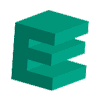 ELLINGSRUD VELFORENINGStiftet 23. april 2001Dato: 5.4.2017